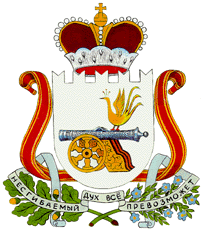 АДМИНИСТРАЦИЯЛЕОНИДОВСКОГО СЕЛЬСКОГО ПОСЕЛЕНИЯЕЛЬНИНСКОГО РАЙОНА СМОЛЕНСКОЙ ОБЛАСТИП О С Т А Н О В Л Е Н И Е           от 10. 12.2019  года          №  88	Об утверждении муниципальной программы         «Увековечение      памяти    погибших    при          защите      Отечества    на   2020-2022 годы в          муниципальном образовании Леонидовского         сельского поселения Ельнинского района         Смоленской  области»             В соответствии с Законом Российской Федерации от 14.01.1993 года № 4292-1 (в редакции от 19.07.2018 г) «Об увековечении памяти погибших при защите Отечества», Постановления Правительства Российской Федерации от  09.08.2019 года № 1036 «Об утверждении федеральной целевой программы «Увековечение памяти  погибших при защите Отечества на 2019-2024 годы», с Федеральным законом от 06.10.2003 года № 131-ФЗ «Об общих принципах организации местного самоуправления в Российской Федерации», Уставом  Леонидовского сельского поселения, Ельнинского района Смоленской области, Постановления Администрации Леонидовского сельского поселения Ельнинского района Смоленской области от 17.11.2014 года № 65 «Об утверждении Порядка  разработки и реализации муниципальных программ Леонидовского сельского поселения Ельнинского района Смоленской области», а также в целях  увековечения памяти погибших при защите Отечества,   Администрация Леонидовского сельского поселения Ельнинского района Смоленской области              п о с т а н о в л я е т:             1. Утвердить муниципальную   программу «Увековечение  памяти  погибших при защите Отечества на 2020-2022 годы в муниципальном образовании Леонидовского  сельского поселения Ельнинского района Смоленской  области».            2. Разместить  настоящее постановление на официальном сайте Администрации Леонидовского сельского поселения Ельнинского района Смоленской области в сети «Интернет» и опубликовать в средстве массовой информации «Леонидовский вестник».    3. Контроль за исполнением настоящего постановления оставляю за собой.Глава муниципального образованияЛеонидовского сельского поселенияЕльнинского района Смоленской области                                  С.М.Малахова                                                          Приложение  к постановлениюАдминистрации   Леонидовского  сельского поселения Ельнинского района Смоленской областиот  10.12.2019 г.   № 88Муниципальная  программа «Увековечение памяти  погибших при защите Отечества на 2020-2022 годы в муниципальном образовании Леонидовского сельского поселения Ельнинского района Смоленской области»Паспорт муниципальной программы Характеристика проблемы, на решение которой направлена Программа          На территории муниципального образования Леонидовского сельского поселения Ельнинского района Смоленской области  по состоянию на 01 января 2019 года находится  6 воинских захоронений лиц, погибших при  защите Отечества.        В настоящее время на территории муниципального образования Леонидовского сельского поселения существует проблема поддержания военно-мемориальных объектов в состоянии, достойном памяти погибших при защите Отечества. Основная часть  воинских захоронений, которые требуют восстановления (ремонта, реставрации, благоустройства), но  из-за дефицита местного бюджета поселения не позволяет осуществлять достаточное финансирование работ по обеспечению восстановления (ремонта, реставрации, благоустройства) воинских захоронений.         Использование программно-целевого метода для  решения проблемы сохранности и восстановления (ремонта, реставрации, благоустройства) воинских захоронений позволяет создать необходимые условия и предпосылки для максимально эффективного управления  финансами с учетом бюджетных ограничений в соответствии с приоритетами государственной политики в области увековечения памяти погибших при защите Отечества.                        II. Цель и задачи Программы, срок ее реализации            Целью муниципальной  Программы: - увековечение памяти погибших при защите Отечества в  муниципальном образовании  Леонидовского сельского поселения Ельнинского района Смоленской области.         Задача муниципальной  Программы : -  восстановление (ремонт, реставрация, благоустройство) воинских захоронений на территории муниципального образования Леонидовского сельского поселения Ельнинского района Смоленской области.     Реализация Программы рассчитана на 2020-2022 годы.                     III. Мероприятия Программы         В состав   муниципальной  Программы «Увековечение  памяти  погибших при защите Отечества на 2020-2022 годы в муниципальном образовании Леонидовского  сельского поселения Ельнинского района Смоленской  области»  входят  мероприятия по  восстановлению (ремонту, реставрации, благоустройству) воинских захоронений на муниципальном образовании Леонидовского  сельского поселения Ельнинского района Смоленской  области (приложение к муниципальной программе).               IV. Финансовое  обеспечение  реализации Программы     Программа реализуется за счет средств федерального, областного и местного  бюджетов. Общий объем финансирования Программы составляет  381,93 тыс. рублей (прогнозно), в том числе: за счет средств федерального и областного бюджетов (субсидии) – 369,43 тыс. рублей (прогнозно); за счет средств бюджета муниципальном образовании Леонидовского  сельского поселения Ельнинского района Смоленской  области - 12,5 тыс. рублей.              V. Оценка  эффективности реализации Программы     Реализация Программы позволит  значительно улучшить состояние воинских захоронений, расположенных на территории муниципальном образовании Леонидовского  сельского поселения Ельнинского района Смоленской  области, обеспечить сохранение  восстановленных воинских захоронений в хорошем состоянии на протяжении длительного времени.                   VI.   Контроль за ходом  реализации Программы      Контроль за ходом  реализации Программы, выполнением программных мероприятий осуществляется специалистом 1 категории Администрации Леонидовского  сельского поселения Ельнинского района Смоленской  области. Контроль за расходованием средств федерального, областного и местного бюджетов в рамках реализации Программы осуществляется в установленном законодательством порядке.                                                                Приложение к муниципальной программе                                                           «Увековечение памяти погибших при защите                                                            Отечества на 2020-2022 годы в  муниципальном                                                            образовании Леонидовского сельского поселения                                                           Ельнинского района  Смоленской  области» Переченьосновных мероприятий  муниципальной программы  «Увековечение памяти погибших при защите Отечества на 2020-2022 годы в  муниципальном образовании Леонидовского сельского поселения Ельнинского района  Смоленской  области» Наименование муниципальной программыУвековечение памяти  погибших при защите Отечества на 2020-2022 годы в муниципальном образовании Леонидовского сельского поселения Ельнинского района Смоленской областиНаименование муниципальной программыУвековечение памяти  погибших при защите Отечества на 2020-2022 годы в муниципальном образовании Леонидовского сельского поселения Ельнинского района Смоленской областиПравовая основа программыЗакон Российской Федерации от 14.01.1993 года № 4292-1 (в редакции от 19.07.2018 г) «Об увековечении памяти погибших при защите Отечества»Заказчик  программыАдминистрация Леонидовского сельского поселения Ельнинского района Смоленской областиРазработчик   программыАдминистрация Леонидовского сельского поселения Ельнинского района Смоленской областиОсновная цель программыУвековечение памяти погибших при защите Отечества в муниципальном образовании Леонидовского сельского поселения Ельнинского района Смоленской областиОсновные задачи программы Восстановление (ремонт, реставрация, благоустройство) воинских захоронений на  территории Леонидовского сельского поселения Ельнинского района Смоленской области; нанесение имен погибших при защите Отечества на мемориальные сооружения воинских захоронений по месту захоронения Целевые индикаторы и показатели программыКоличество восстановленых   (отремонти-рованных, отреставрированных, благо-устроинных) воинских захоронений на  территории Леонидовского сельского поселения Ельнинского района Смоленской области; количество установленных мемориальных знаков (единиц); количество имен погибших при защите Отечества, нанесенных на мемориальные сооружения воинских захоронений по месту захоронения (единиц), Сроки реализации Программы  2020-2022 годыИсточники финансирования ПрограммыОбщий объем финансирования Программы составляет 381,93 тыс.рублей, в том числе:Субсидия из областного бюджета – 369,43 тыс. рублей;Средства бюджета Леонидовского сельского поселения- 12,5 тыс. рублейОжидаемые  результаты реализации ПрограммыОбустроены  6  мест  воинских захоронений, нанесено 1 имя  погибшего при защите Отечества на мемориальные сооружения воинских захоронений по месту захороненияМероприятияИсточники финансированияОбъемы финансированияОбъемы финансированияОбъемы финансированияОбъемы финансированияОсновные результатыМероприятияИсточники финансирования2020-2022202020212022Основные результатыВосстановление (ремонт, реставрация, благоустройство) воинских захоронений:Всего в т.чтыс.рубфедеральный  и областной  бюджетместный бюджет378,64366,3412,3100,187,812,3219,21219,21   059,3359,33  01)Проведение    восстановительных работВсего в т.чтыс.рубфедеральный  и областной  бюджетместный бюджет378,64366,3412,3100,187,812,3219,21219,21  059,3359,33  0Восстановлено 6 воинских захороненийУстановка мемориальных знаковВсего в т.чтыс.рубфедеральный  и областной  бюджетместный бюджет0000000000001)Установка мемориальных знаковВсего в т.чтыс.рубфедеральный  и областной  бюджетместный бюджет000000000000Установлено 0 мемориальных знаковНанесение имен  погибших при защите Отечества на мемориальные сооружения воин-ских захоронений по месту захоро-нения Всего в т.чтыс.рубфедеральный  и областной  бюджетместный бюджет3,293,090,23,293,090, 20000001)Нанесение имен захороненных вои-нов (воинских званий, фамилий и инициалов)  погиб-ших при защите Отечества на ме-мориальные сору-жения воинских захоронений по месту захороненияВсего в т.чтыс.рубфедеральный  и областной  бюджетместный бюджет3,293,090,23,293,090, 2000000Нанесены 1 имя по-гибших при защи-те Отече-ства ранее не обозна-ченных на мемориальных сору-женияхВСЕГО: тыс.рубв том числефедеральный  и областной  бюджет местный бюджет381,93369,4312,5103,3990,8912,5219,21219,21   059,3359,33  0